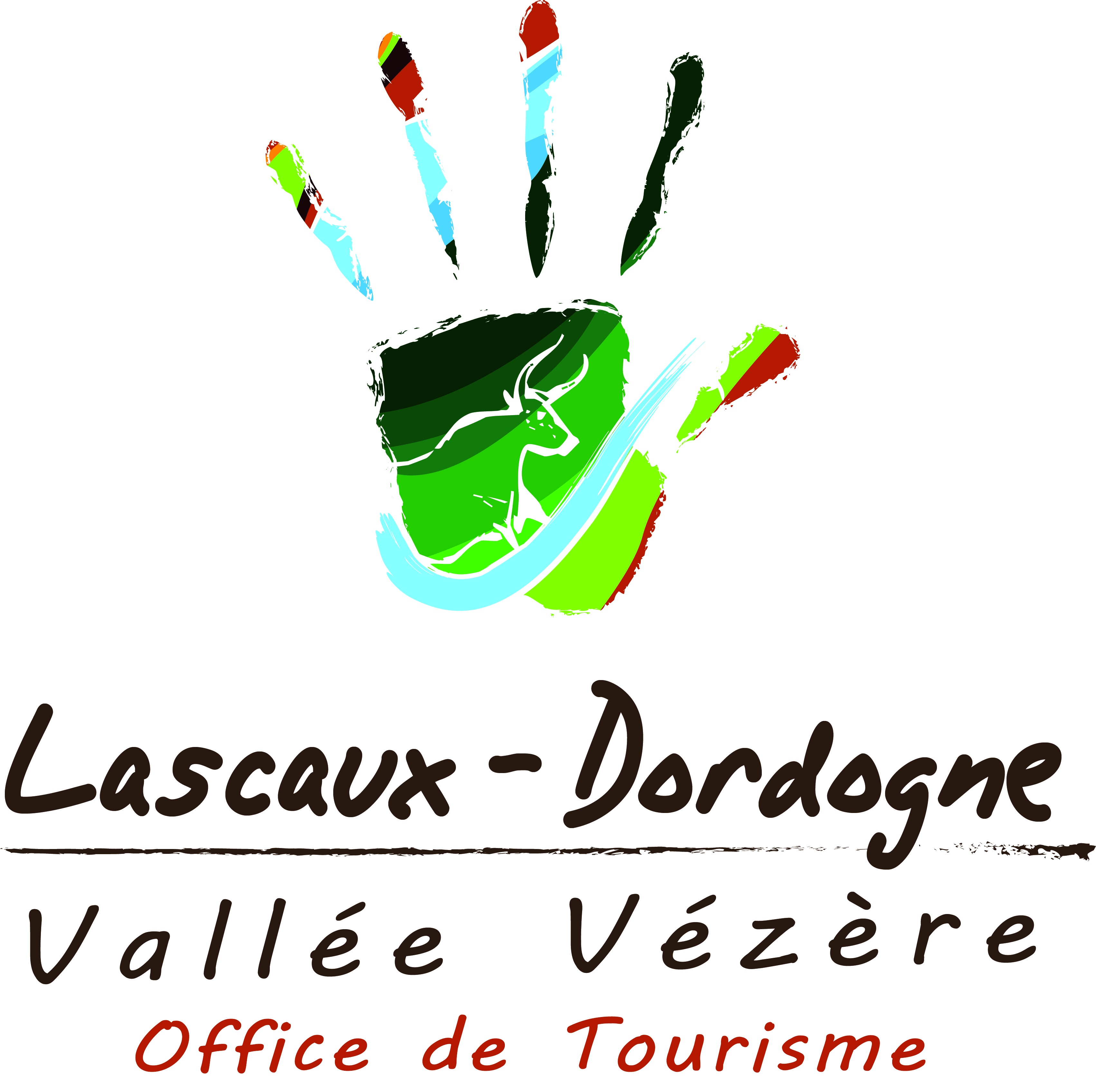 FORMULAIRE DE DESCRIPTION MANIFESTATION 2018Nom de la manifestation:……………………………………………………………………………………..…………………………………………………………Date de début:……………………………………………………………………………………Date de fin :………………………………………………………………………………….Horaires : …………………………………………………………………………………Lieu : ………………………………………………………………………………………………………………………………………………………..Descriptif détaillé…………………………………………………………………………………………………………………………………………………………..……………………………………………………………………………………………………………………………………………………………………………………………………………………………………………………………………………………………………………………………………………………………………………………………………………………………………………………………………………………………………………………………………………………………………………………………………………………………………………………………………………………………………………………………………………………………………………………………………………………………………………………………Coordonnées complètes de l’organisateur:Nom et Prénom : …………………………………………..…………………………………………………………………………………Adresse : ………………………………………………………………………………………………………………………………………….Code Postal et Commune : ………………………………………………………………………………………………………………Téléphone : ……………………………………………………………………………………………………………………………………..Portable : …………………………………………………………………………………………………………………………………………Mail : ……………………………………………………………………………………………………………………………………………….Tarifs : …………………………………………………………………………………………………………………………………………….